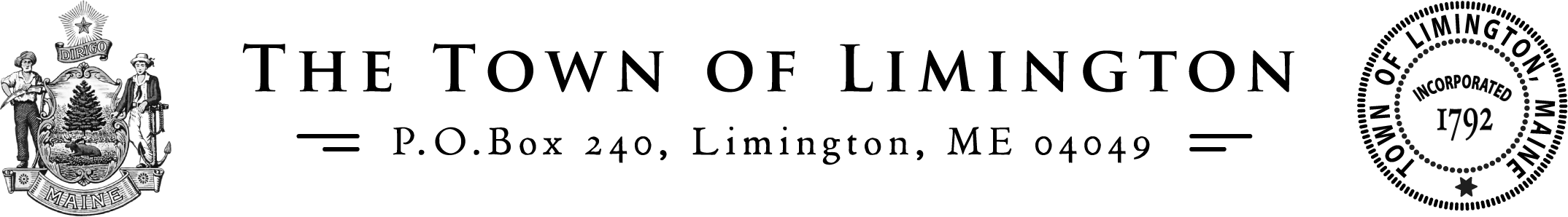 Tel: 207-637-2171        info@limingtonmaine.gov       Fax: 207-637-3293SELECTBOARD MINUTESMARCH 7, 2024Meeting Called to Order at 7:02 pm by Michael Barden IIIApproval of meeting minutes for February 29, 2024. Tammy Ramsdell 2nd by Michael BardenMotion to approve meeting minutes from, February 29 2024 made by Michael Barden second Tammy Ramsdell, approved.Approval of Warrants for Week #10			Payroll Warrant #22,23&24:   	        $ 28,166.99Appropriations Warrant #25                       $ 27,995.19Warrant # 22, 23 and 25 Total:                   $ 56,162.18Motion to approve warrants #22,23,24 &25 Motion Made by Tammy Ramsdell second By Michael Barden, approved.Purchase Order Requests: PWD: A request to pay: Sleepers Hardware for miscellaneous shop supplies:                 $654.60A request to pay: Hartford Communication for parts for Squad 3 and Engine 7:   $152.00A request to pay: Yerxa’s Power Equipment for riding mower overhaul gasket                             set for Kohler engine:                                                                                               $62.63                                                                                                  A Motion to approve PWD PO made by Michael Barden 2nd Tammy RamsdellFIRE & EMS:A request to pay Admiral Fire Equipment for 1- 6x6 double female connector: $ 370.00 .Motion to approve Fire and EMS POs made by Michael Barden, 2nd Tammy RamsdellOld & New Business: We would like to Welcome Jason Webster as our newest member of the select board.And Congratulations to Michael Barden Chairman of the Board.Thank you to the citizens of Limington for the great attendance and participation Saturday, your input was heard and we will strive to improve in the areas they spoke of.LD1 law Article 17 and dispense without error. There is a new law covering the Property Tax Levy Limit which is Title 30-A § 5721-A.  We have asked for explanation of this law in order to include this in the June voting at the Special Town meeting.We will be voting on the school budget and the extraction ordinance changes and this will be included as well.Concerning the special Town Meeting, and all subsequent meetings, we will put on the town website meetings and Public Hearings and announce during Select board meetings the dates and timesWe will be reviewing Policies and Ordinances that govern our day to day operations in the Town Select office and following theseWe will begin having dept heads in our meetings on camera to bring their updates to everyone.Weekly Update on Select Board activities: Informational Bulletin:3-5-24 Election Results:Select board:   Jason WebsterPlanning Board:   Darryl Hubbard & Joyce FoleyTrustee to Davis Memorial Library:     Deborah DoughtyArticle 20. Amendments to the Zoning Ordinance:    NOArticle 21. Amendments to the Subdivision Ordinance:  NOArticle 22. To Hire A Town Manager: YESArticle 23. Change Employee Retirement: YESThank you to all of the Election Volunteers!Comprehensive Plan Committee Meeting Monday March 11 @ 6pm Limington Town hall in the main roomTown clerk would like to remind your to be sure to check your mail. The EMS subscriptions were mailed out this week.$30yr. per family$20 yr. for individual$7.00yr for seniors.Transfer Station hours are Saturday and Sunday from 9 a.m. to 4 p.m. and Wednesday 12-4 p.m. A Transfer Station sticker must be attached to your vehicle windshield for the disposal of ALL items.  Transfer Station Stickers are available at the Town Office for $20.00. No sticker is required to use the swap shop. The Transfer Station does NOT accept brush or yard clippingsSelect Board office hours are Thursdays 4pm to 8pm. The on-air meeting time is Thursdays at 7pm.  General Assistance Office is open on Wednesdays from 9-11am.  Applications are available anytime from the Town Clerks office during their normal business hours. Applications must be filled out and accompanied with supporting documentation and must be signed.  Parks & Rec Cards and Coffee is held at the Old Town Hall building every Wednesday from 9:30am -11:30am. Come meet some new folks, play some games. If you have questions or suggestions, please reach out to Madison Moody our Recreation Director at M.Moody@LimingtonMaine.gov Planning Board meets at the Municipal Complex the first and third Monday evenings at 7pm.Animal Control: will be making phone calls in regards to dog licenses to make sure your dog/dogs are up to date.Metcalf’s Trading Post in Cornish will be holding a Rabies Clinic Saturday April 6, 2024 10am to 1pm$10 per animal Snapshots from Around the State - REMINDER - DUE DATE APRIL 1MMA is on the hunt for pictures of idyllic Maine spring, summer, fall and winter scenes, photos taken at community events, and snapshots of the unique and quirky features or locations in your towns and cities. The winning photos, 52 in all, will be printed on a deck of playing cards and distributed to attendees at the 2024 MMA Annual Convention.Please submit your jpeg.   File To                  assistant@limingtonmaine.govOpen to the Public:Michael Barden spoke of The Charter Commission; the Town wants one but no one has come forward to volunteer we need to vote if this is over 180 days.Steve Young wants to know what the process is to get a town manager?Michael Barden to change form of government, the town lawyers have been advised March town meeting will discuss this. It will be next year before we get oneLaura Sullivan wants the select board to go back to meeting 2 times per week, as she said its hard to get everything done in 4 hours.Michael Barden said the select board choose hours based on schedule, I might be able to changeMotion to Adjourn at 7:21   pm Motion to adjourn made by Tammy Ramsdell, 2nd by Michael Barden, _______________________ 	  _____________________ 	______________________Michael Barden III, Chair 	 Tammy Ramsdell	            Jason Webster